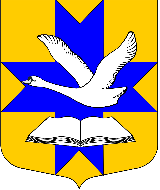 СОВЕТ ДЕПУТАТОВМУНИЦИПАЛЬНОГО ОБРАЗОВАНИЯБОЛЬШЕКОЛПАНСКОЕ СЕЛЬСКОЕ ПОСЕЛЕНИЕ
ГАТЧИНСКОГО МУНИЦИПАЛЬНОГО РАЙОНА
ЛЕНИНГРАДСКОЙ ОБЛАСТИТРЕТЬЕГО СОЗЫВАРЕШЕНИЕ«05»  июля 2017 г.                                                                                                            №  30О внесении изменений в решение Совета депутатов от 10.11.2016 № 61 «О передаче Гатчинскому муниципальному району части полномочий органов внутреннего муниципального финансового контроля в сфере закупок и в сфере бюджетных правоотношений» В целях исполнения части полномочий органов внутреннего муниципального финансового контроля в сфере закупок и в сфере бюджетных правоотношений, на основании пункта 4 статьи 15 Федерального закона от 06.10.2003 № 131-ФЗ «Об общих принципах организации местного самоуправления в Российской Федерации», статьи 142 Бюджетного Кодекса Российской Федерации, пункта 8 статьи 99 Федерального закона от 05.04.2013 № 44-ФЗ «О контрактной системе в сфере закупок товаров, работ, услуг для обеспечения государственных и муниципальных нужд», Уставом муниципального образования Большеколпанское сельское поселение Гатчинского муниципального района,  Совет  депутатов  МО Большеколпанское  сельское  поселениеРЕШИЛ:Изложить пункт 2 решения Совета депутатов  муниципального образования Большеколпанское сельское поселение Гатчинского муниципального района Ленинградской области от 10.11.2016 г. № 61 «О передаче Гатчинскому муниципальному району части полномочий органов внутреннего муниципального финансового контроля в сфере закупок и в сфере бюджетных правоотношений» в следующей редакции:«2. Утвердить объем иных межбюджетных трансфертов в сумме  87500,00  руб. (Восемьдесят семь тысяч пятьсот рублей 00 копеек), предоставляемых бюджету Гатчинского муниципального района для осуществления части полномочий органов внутреннего муниципального финансового контроля в сфере закупок и в сфере бюджетных правоотношений». 2. Настоящее решение вступает в силу после официального опубликования, подлежит размещению на сайте  муниципального образования Большеколпанское сельское поселение  и распространяется на правоотношения, возникшие с 01 января 2017 года.Глава МО Большеколпанское сельское поселение Гатчинского муниципального района                  ________________О.В. Лиманкин